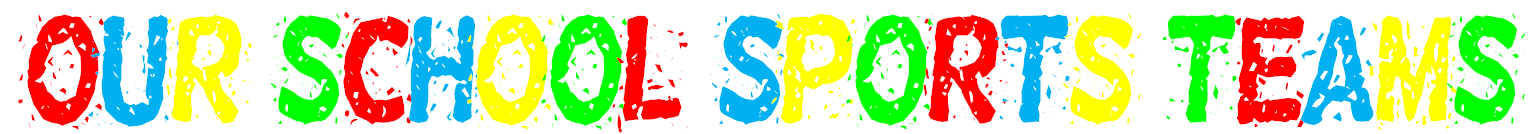 Name  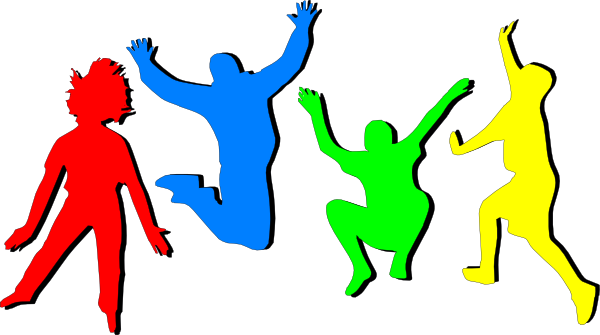 Name Name Name 